Lidmaatschapsreglement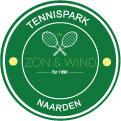 1.Begripsbepalingen1.Tennispark: Tennispark in Zon en Wind en Tennisvereniging in Zon en Wind, gevestigd op de Amersfoortsestraatweg 14 E in Naarden
2.Lid: Natuurlijk persoon die speelgerechtigd is voor  het Tennispark of Tennis vereniging in Zon en Wind inclusief de  KNLTB. Een Slapend Lid is niet speelgerechtigd voor het tennispark maar wel voor de KNLTB.
3.Contributie: Onder contributie wordt verstaan de jaarlijkse bijdrage per seizoen welke een Lid moet betalen.4.Ledenadministratie : Het orgaan dat namens het Tennispark  belast is met het verwerken van aanmeldingen en opzeggingen van lidmaatschappen, met het verwerken van wijzigingen in gegevens van leden alsmede met de facturering en incassering van de Contributies
5.Website : De website van het Tennispark ( www.zonenwind.nl  ).
6.KNLTB : Koninklijke Nederlandse Lawn Tennis Bond2.Toepassingsgebied en inwerkingtreding Dit reglement is  van toepassing op alle leden en slapende Leden van het tennispark. Dit reglement treedt in werking op 1 oktober 2016. 3.Aanmelden lidmaatschap 1.De Vereniging gebruikt een aanmeldingsformulier dat beschikbaar is op de Website. Indien men niet beschikt over een computer met internetverbinding kan men een aanmeldingsformulier aanvragen bij de ledenadministratie en deze zijn tevens te verkrijgen in het clubhuis.2.Men kan Lid worden door het volledig ingevulde en ondertekende aanmeldingsformulier uit te printen, te ondertekenen en te retourneren aan de Ledenadministratie waarvan de adresgegevens op de Website staan. Een verzoek, per email, om lid te worden is ook geldig na verwerking door het tennispark en toe sturing van een ontvangstbevestiging genoemd in art. 3.4.3.Door ondertekening van het aanmeldingsformulier geeft de aanvrager tevens te kennen dat hij akkoord gaat met de bepalingen van dit reglement, dat ter inzage is op de Website.4.Binnen 2 weken na de indiening van het verzoek om lid te worden ontvangt de aanvrager van of namens het tennispark  een ontvangstbevestiging per e-mail  en informatie over plaatsing op een wachtlijst of over plaatsing als Lid. De aanmelding is officieel na deze ontvangstbevestiging.5.Het Tennispark kan de toetreding van een Lid met redenen omkleed weigeren.6.De aanvrager is Contributie verschuldigd vanaf de dag waarop de aanvrager speelgerechtigd is en kan deelnemen aan de door hem gewenste activiteit(en) van het tennispark.Het tennispark zal deze datum bevestigen aan de aanvrager. 4.Lidmaatschap 1.Elk kalenderjaar worden  de lidmaatschapscategorieën vastgesteld. Voor iedere lidmaatschapscategorie kan een ander contributiebedrag zoals bedoeld in artikel 5 van dit reglement worden vastgesteld.2.Leden die op grond van artikel 6 van dit reglement te laat zijn met betalen kunnen geen enkele aanspraak maken op de gebruikelijke faciliteiten die aan het lidmaatschap verbonden zijn.3.Leden dienen adreswijzigingen en wijzigingen in (bank)rekeningnummers per omgaande aan de Ledenadministratie door te geven. Eventuele kosten die door de Vereniging moeten worden gemaakt om veranderde gegevens te achterhalen worden op het desbetreffende Lid verhaald. 5.Contributie1..Jaarlijks zal de Contributie voor het komende kalenderjaar worden vastgesteld.2.Indien de persoonlijke omstandigheden van een Lid daartoe aanleiding geven kan het tennispark afwijken van het  vastgestelde contributiebedrag.6.Wijze van betaling, boetes en administratiekosten 1. De Contributie dient te worden betaald door middel van het overmaken van het juiste bedrag onder vermelding van het factuurnummer naar het tennispark.2.Na het verstrijken van de eerste vervaldatum zonder dat betaling van de Contributie en eventuele administratiekosten heeft plaatsgevonden, is het Lid zonder nadere aanmaning of ingebrekestelling in verzuim.3.Aan leden die na de vervaldatum van een eerste betalingsherinnering nog niet aan hun contributieverplichtingen hebben voldaan wordt een aanmaning verzonden.De verschuldigde Contributie wordt alsdan verhoogd met € 15,00 administratiekosten.4.Leden die op 1 juni van enig zomerseizoen of op 1 december van enig winterseizoen nog niet aan hun contributieverplichting hebben voldaan, worden met onmiddellijke ingang geschorst door het Tennispark. Vanaf dat moment zal periodieke publicatie van de leden met contributieachterstand op de Website kunnen plaatsvinden. Betrokken leden zijn pas weer speelgerechtigd wanneer zij aan hun contributieverplichtingen, inclusief eventuele verhoging door administratiekosten en boetes, hebben voldaan.5.Na schorsing conform lid 4 van dit artikel kan het Bestuur de vordering uit handen geven. In dat geval komen voorts de buitengerechtelijke en gerechtelijke kosten volledig voor rekening van het Lid.De buitengerechtelijke kosten worden vastgesteld op tenminste 20% van het te incasseren bedrag of wanneer de werkelijke kosten hoger zijn op de feitelijk gemaakte kosten7. Hardheidsclausule 1.Opzegging gedurende het seizoen is niet mogelijk en een Lid blijft de Contributie te allen tijde (geheel) verschuldigd.2.Een Lid kan een verzoek indienen, op de wijze zoals omschreven in artikel 8.2 en 8.3, om slapend Lid te worden (maximaal één seizoen). Het slapend lidmaatschap wordt automatisch na afloop weer omgezet in een gewoon lidmaatschap. Een verzoek om slapend  Lid te worden, wordt enkel gehonoreerd in geval van een ernstige en langdurige blessure of ziekte, zwangerschap of een verplicht verblijf in het buitenland. In bijzondere gevallen kan een slapend lidmaatschap voor meerdere jaren worden aangevraagd. Deze dient met redenen omkleed te zijn en voorgelegd te worden ter goedkeuring aan het tennispark.Leden die in aanmerking denken te komen voor het slapend lidmaatschap van een zomer of winterseizoen dienen hiertoe een schriftelijk verzoek met een bewijs te richten aan de ledenadministratie, die het verzoek toetst aan het contributiereglement.3.Indien een verzoek tot omzetting naar een slapend lidmaatschap wordt gedaan op of na 1 januari                  (zomerlidmaatschap)  of op of na 30 juni ( winterlidmaatschap )van het kalenderjaar blijft de volledige Contributie verschuldigd. De KNLTB contributie blijft daarentegen altijd volledig verschuldigd.4.Het slapend lidmaatschap, zoals bedoeld in art 7.2  wordt automatisch teruggezet in een gewoon lidmaatschap inclusief contributieverplichtingen. Met uitzondering van de door het tennispark  goedgekeurde bijzondere gevallen zoals vermeld staat in art. 7.2. 8.Opzegging lidmaatschap 1.Opzegging van het lidmaatschap kan alleen aangetekend schriftelijk of per e-mail. Opzeggingen dienen te worden gericht aan de Ledenadministratie waarvan de adres gegevens op de website zijn te vinden. 2.Opzegging voor het zomerseizoen dient te geschieden vóór 30 november van het voorgaande kalenderjaar.  3.Opzegging voor het winterseizoen dient te geschieden vóór 30 juni van het lopende  kalenderjaar.  4. Tennispark Zon en Wind kent geen coulance-regeling bij te laat opzeggen.5.Binnen een maand na ontvangst van de opzeggingsemail ontvangt de aanvrager van de ledenadministratie namens het tennispark een ontvangstbevestiging e-mail. De opzegging is pas officieel na deze ontvangstbevestiging. Tennispark in Zon en Wind